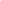 I COLORI DELLA SERENISSIMA: CAPOLAVORI VENEZIANI DA TIZIANO A CASALETTODal 21 giugno 2024 al 6 gennaio 2025 | Pinacoteca della Residenza di SalisburgoDal 21 giugno 2024 al 6 gennaio 2025, in seno ad una mostra allestita in occasione del suo decennale, il DomQuartier Salzburg ospiterà per la prima volta a Salisburgo opere del Kunsthistorisches Museum di Vienna presso la Pinacoteca della Residenza. “I colori della Serenissima” è la prima mostra realizzata sotto la direzione della nuova direttrice del DomQuartier, Dr.ssa Andrea Stockhammer. Con il titolo “I colori della Serenissima: capolavori veneziani da Tiziano a Canaletto”, la mostra, particolarmente ricca, narra la fulminante ascesa della pittura veneziana dal rinascimento al rococò.Il Governatore del Land Salisburgo Dr. Wilfried Haslauer sottolinea che: “Salisburgo ha da sempre costituito un teatro perfetto per la presentazione di tesori artistici e culturali internazionali. Vado particolarmente fiero del fatto che, iscrivendosi appieno in questa tradizione, il DomQuartier in occasione del suo decennale ospiterà nei prossimi sei mesi a beneficio dei salisburghesi e degli ospiti che ci visitano da tutto il mondo uno straordinario spaccato dell’ineguagliabile storia artistica e culturale veneziana. Questa mostra temporanea rappresenta un ulteriore passo avanti nel nostro impegno teso a potenziare e valorizzare sempre più Salisburgo quale centro museale. In particolare mi preme ringraziare in questa sede per l’eccellente collaborazione anche i responsabili dei Bundesmuseen. Anche in futuro ci spenderemo per realizzare a Salisburgo altre mostre altrettanto prestigiose.“L’impiego di colori pregiati, un approccio pittorico innovativo, meno rigido, ma anche la sorprendente continuità di motivi caratteristici erano di importanza fondamentale nella pittura veneziana di quest’epoca. Qualità che caratterizzano oltre quaranta opere eccezionali, da Tiziano a Tintoretto a Veronese. L’impronta delle opere di Tiziano e dei suoi contemporanei perdurò per secoli nella pittura e nel collezionismo europei. La storia delle antiche collezioni imperiali ne è la prova più evidente. In una panoramica con oltre dieci esempi di altri generi artistici prende corpo una sfaccettata immagine della produzione artistica veneziana, cosa possibile, superando le strutture collezionistiche tradizionali del Kunsthistorisches Museum, solo nell’ambito di una mostra temporanea. La mostra è articolata secondo generi e soggetti rappresentativi degli sviluppi principali: dalla città lagunare ai paesaggi, dalle narrazioni mitologiche ai ritratti, ai dipinti sacri sino alla pittura storica a mezza figura con scene drammatiche e al tema che più di altri ha unito Salisburgo e Venezia: la musica.  A conclusione viene affrontato il tema del Colorito alla veneziana e del colorito nel Settecento.Venezia a Salisburgo: un amore di antica data 
Dr.ssa Andrea Stockhammer, Direttrice del DomQuartier Salzburg: “Per secoli Salisburgo è stata strettamente legata a Venezia, con intensi rapporti commerciali accompagnati da relazioni artistiche di ogni genere, in ambito architettonico, delle arti figurative e della musica: motivo più che valido per presentare in grande stile la pittura veneziana rinascimentale a Salisburgo. A partire dal 21 giugno la Pinacoteca della Galleria ospiterà per la prima volta a Salisburgo opere del Kunsthistorisches Museum di Vienna, da Tiziano a Tintoretto, da Veronese a Canaletto.”Fu anche il principe arcivescovo Wolf Dietrich von Raitenau a portare a Salisburgo il flair italiano: l’apprezzamento che egli nutriva per la pittura di Bassano o per i disegni del Veronese si rispecchia nelle sue importanti collezioni.Sabine Haag, Direttrice generale del KHM-Museumsverband, la Federazione museale sotto l’egida del Kunsthistorisches Museum di Vienna, esprime la soddisfazione di vedere esaudito un antico desiderio: "L’arte veneziana del periodo compreso tra Cinquecento e Settecento costituisce un nucleo fondamentale delle collezioni del Kunsthistorisches Museum. Salisburgo ha svolto un ruolo centrale negli scambi tra la cultura italiana e quella germanica. Mi fa pertanto particolarmente piacere essere ospitati con capolavori di quest’epoca presso la Pinacoteca della Residenza di Salisburgo e che l’incredibile ascesa della pittura veneziana di Tiziano e dei suoi contemporanei possa essere presentata in questi luoghi.  Questa mostra consente inoltre al KHM-Museumsverband, cui appartiene anche il Castello di Ambras in Tirolo, di ampliare la propria presenza nelle regioni.“Arte veneziana dal rinascimento al rococò 
La curatrice Dr.ssa Çiğdem Özel sottolinea che: “Il titolo della mostra “I colori della Serenissima” gioca su un doppio senso: da un lato si riferisce alla particolare colorazione nella pittura ed alla stesura del colore, pittoricamente sensuale, dall’altro ai veri e propri colori di Venezia per come essa si presenta ai nostri occhi, con le sue atmosfere di luce e l’opulenza dei suoi sfarzi. Il paesaggismo, con le sue suggestive atmosfere, invita alla contemplazione, i colori della raffinatissima coppa di cristallo “Puchheimpokal” rilucono come gemme, l’armatura finemente decorata dell’ammiraglio e futuro doge Sebastiano Venier come anche i ritratti di eleganti veneziani e veneziane rispecchiano l’identità di una potenza navale all’apice del successo.”La mostra è stata promossa dal Land Salisburgo e dal Salzburger Tourismus Förderungs Fonds.Prestiti di:Kunsthistorisches Museum WienMAK – Österreichisches Museum für angewandte KunstCooperazione biglietti con il Kunsthistorisches Museum di Vienna 
Nei mesi di luglio, agosto e settembre 2024, i visitatori e le visitatrici del DomQuartier Salzburg e del Kunsthistorisches Museum di Vienna che presenteranno un biglietto giornaliero dell’altro museo potranno acquistare un biglietto giornaliero a prezzo ridotto.Al DomQuartier Salzburg: € 10,-- (invece di € 13,--)
Al Kunsthistorisches Museum di Vienna: € 18,-- (invece di € 21,--)Programma illustrativo della mostra temporanea (programma completo nella cartella stampa)

Il mio Palazzo veneziano
Su un canale nel cuore di Venezia sorge un palazzo con al primo piano il suo salone di rappresentanza in attesa di essere adornato con opere d’arte. Di quale colore tipicamente veneziano dovrà essere la parete? Dovranno esservi esposti quadri piccoli o grandi, ritratti o scene mitologiche? Su questo terminal, visitatrici e visitatori potranno dare libero sfogo al proprio estro creativo secondo il proprio gusto e potranno inviare per email  a casa i risultati della “loro” parete personale del palazzo veneziano.

Un’armatura in viaggio 
Per il viaggio da Vienna a Salisburgo, l’armatura storica del doge Sebastiano Venier proveniente dalla Camera della caccia e delle armature del Kunsthistorisches Museum è stata imballata seguendo una procedura particolarmente impegnativa onde proteggere al meglio il pregiatissimo originale del Cinquecento: un video in time lapse illustra questo procedimento e quali sono le cose cui occorre prestare particolare attenzione, con le spiegazioni della responsabile del museo che ha accompagnato l’armatura.Programma di accompagnamento della mostra del 2024Visite guidate con i curatori/le curatriciSabato, ore 11: 22. 6.2024, 29. 6.2024Sabato, ore 11.30: 20.7.2024 nel quadro dell‘inaugurazione del Festival di Salisburgo con la curatrice Dr.ssa Çiğdem ÖzelLa serie completa di tavole rotonde e conferenze e delle visite guidate è riportata nella cartella stampa Festa Veneziana: con parata, artisti di strada e ballo in maschera
Sabato, 31.8.2024; ore 16 – 18: parata e attrazioni intorno alla Residenza e nella sua corte interna, ingresso libero A partire dalle ore 20: festa nei saloni di gala della Residenza, con biglietto di ingressoUlteriori informazioni e biglietti sul sito www.domquartier.at/festIn occasione della mostra “I colori della Serenissima” il DomQuartier invita ad una festa veneziana: vivete il fascino della città lagunare di Venezia nel cuore di Salisburgo e festeggiate con noi come ai tempi del principe arcivescovo Marcus Sitticus, del quale nel giugno di quest’anno ricorre il 450° anniversario della nascita: un evento magico e ineguagliabile realizzato nel cuore del centro storico intorno alla Residenza, nella sua corte interna e nei saloni di gala. Una parata spettacolare animata da un gran numero di artisti e artiste ed attori e attrici darà gioiosamente il via ai festeggiamenti. Promossa dal Salzburger Tourismus Förderungs Fonds e con il gradito sostegno della Società Dante Alighieri SalzburgContatti per la stampa & informazioni:
Daniela Aichner, presse@domquartier.at Tel.: +43 662 80 42 2106
Mick Weinberger, domquartier@ikp.at Tel.: +43 699 10 66 32 58